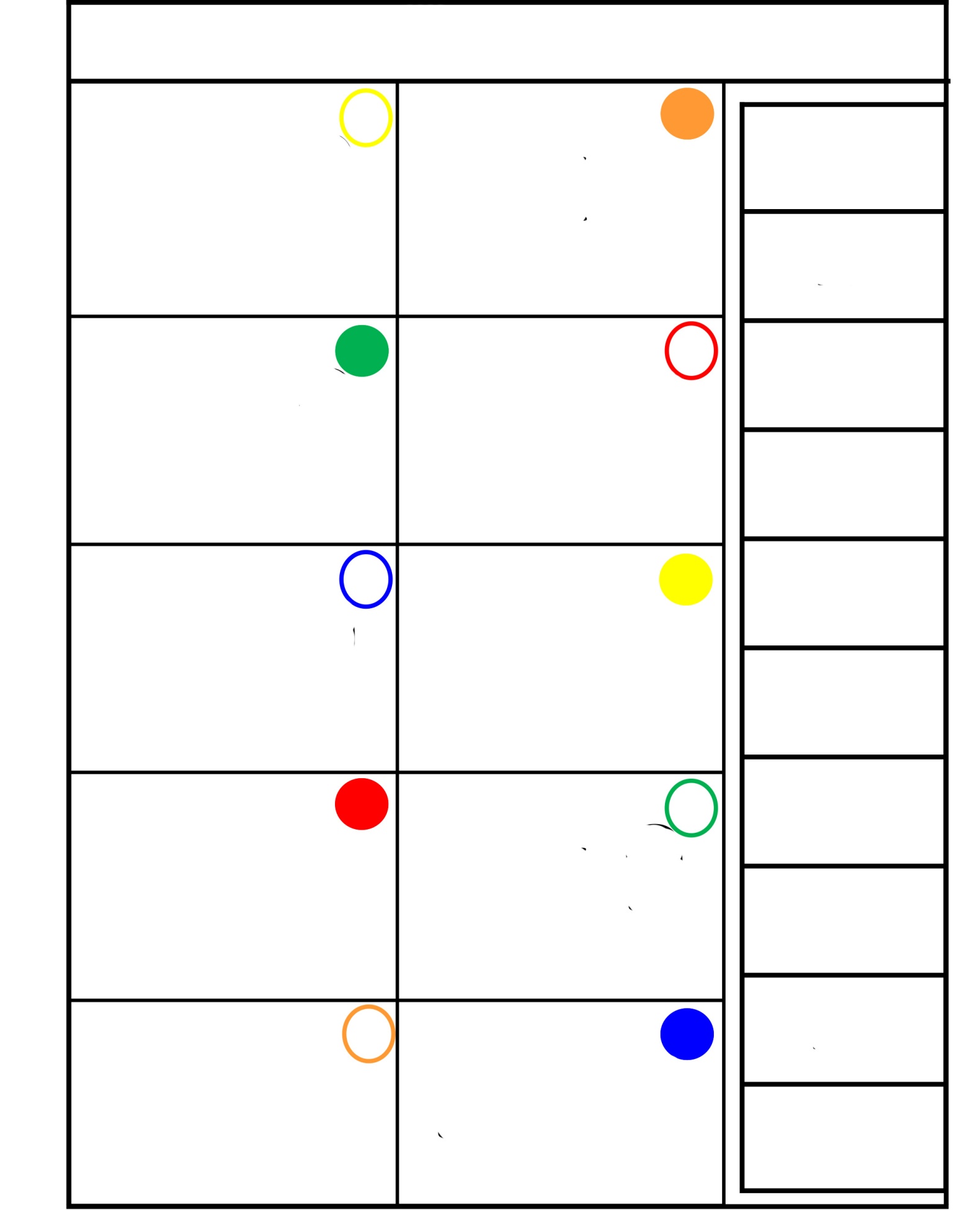 L’image doit mesurer 22,50 cm de hauteur, sur 18,30 cm de large.Il faut insérer le texte avec l’outil « insertion »  « zone de texte ».J’utilise la police opendyslexic, mais on peut  prendre une autre sans problème !Merci !